盛达嘉园户型图小套型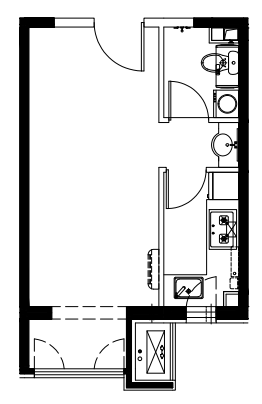 B                                                     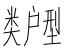 B类户型户型编号：B类户型居室：零室建筑面积：40.23㎡房屋朝向：东房屋租金：1247.13元/月小套型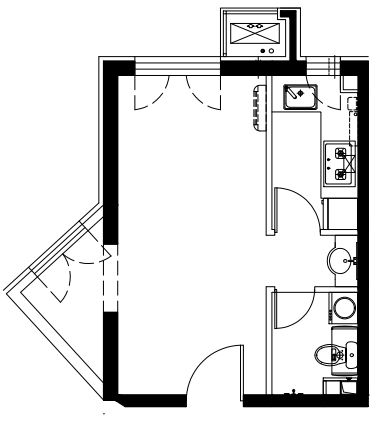 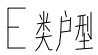 E类户型户型编号：E类户型居室：零室建筑面积：41.42㎡房屋朝向：东北房屋租金：1284.02元/月大套型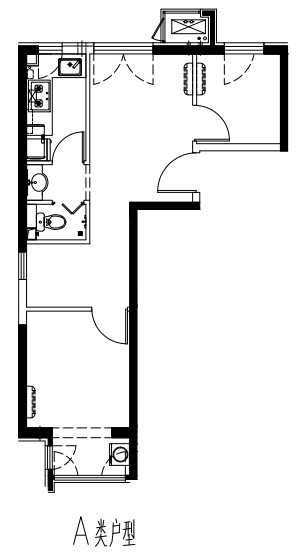 A类户型户型编号：A类户型居室：两居室建筑面积：59.1㎡房屋朝向：南北+西房屋租金：1832.1元/月大套型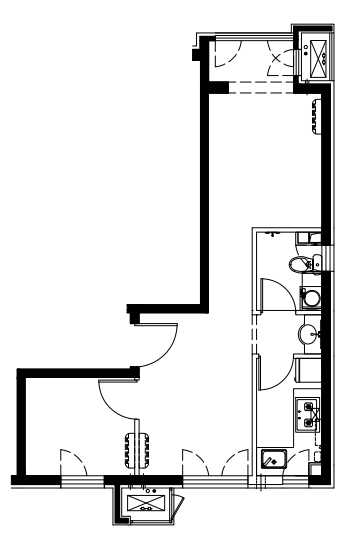 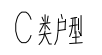 C类户型户型编号：C类户型居室：两居室建筑面积：58.28㎡房屋朝向：东西+南房屋租金：1806.68元/月